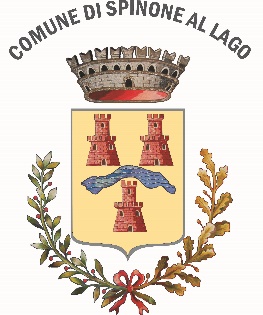 BANDO PER LA CONCESSIONE DI CONTRIBUTO A FONDO PERDUTO A SOSTEGNO DELLE ATTIVITA’ ECONOMICHE LIMITATE DALLE MISURE DI CONTENIMENTO DEL CONTAGIO COVID-19ISTANZA DI AMMISSIONE e AUTOCERTIFICAZIONEIl/La sottoscritto/a________________________________________________________________________nato/a____________________________________________ il ____________________________________codice fiscale ____________________________________________________________________________in qualità di titolare dell’attività economica denominata __________________________________________ _______________________________________________________________________________________ CHIEDEl’erogazione del contributo avendo subito le restrizioni previste del DPCM 11.03.2020 e DPCM 03.11.2020, come sotto meglio indicate:A tal fine, consapevole delle sanzioni previste dall’art. 76 del DPR 445/2000 per chi rilascia dichiarazioni mendaci o falsità in atti,DICHIARAche l’attività economica denominata ________________________________________________________________________________________________________________________________________________avente ad oggetto (breve descrizione dell’attività svolta)_________________________________________ ______________________________________________________________________________________________________________________________________________________________________________ con sede legale a ___________________ in  via ___________________________________________ n ___e sede operativa (solo se diversa dalla sede legale) a _____________________________________________in via _________________________________________ n ___ tel _______________ fax _______________e-mail _______________________________ indirizzo pec ________________________________________P. IV.A. _____________________________________________ C.F. ________________________________è regolarmente costituita.DICHIARAdi poter concorrere al riconoscimento del contributo di cui al punto 1;di poter concorrere al riconoscimento del contributo di cui al punto 2;di poter concorrere al riconoscimento del contributo di cui al punto 3;DICHIARA INOLTRE di trovarsi nel pieno e libero esercizio dei propri diritti, non essendo in stato di scioglimento o liquidazione volontaria e non essendo sottoposti a procedure di fallimento, concordato preventivo, liquidazione coatta amministrativa e amministrazione controllata o straordinaria;di non essere destinataria di provvedimenti iscritti nel Casellario Giudiziario e dei Carichi Pendenti, non sussistendo inoltre a loro carico cause di divieto, sospensione o decadenza previste dall’art. 67 del D. Lgs. n. 159/6.9.2011 (Codice antimafia), come successivamente modificato e integrato;di non essere in posizione debitoria nei confronti del Comune di Spinone al Lago al 31.12.2019;DICHIARA IN ULTIMOdi essere consapevole che sui dati dichiarati potranno essere effettuati controlli ai sensi dell’art. 71 del D.P.R. 445/2000.RAPPRESENTANTI LEGALICognome e nome _________________________________________________________________________nato a__________________________________________________ il ______________________________Cognome e nome _________________________________________________________________________nato a__________________________________________________ il ______________________________Cognome e nome _________________________________________________________________________nato a__________________________________________________ il ______________________________CONTO CORRENTEIl conto corrente intestato all’attività su cui versare il contributo nella misura che sarà definitivamente assegnata con l’atto di liquidazione finale è il seguenteConto Corrente intestato a: ______________________________________________________Istituto di credito: _______________________________________________________________filiale di: ______________________________________________________________________via: ___________________________________________________________________________CODICE IBAN: _____  _______ _____ ___________ __________ _________________data _______________FIRMAdocumento firmato digitalmenteovverodocumento sottoscritto olograficamente con allegata copia del documento di identità del sottoscrittoreTIPOLOGIA DI RESTRIZIONEImporto previsto1Totale – obbligo di chiusura ed interruzione dell’attività in tutti e due i periodi di chiusura (marzo e aprile, novembre)€ 1.500,002Parziale – possibilità di esercitare in solo uno dei due periodi di chiusura o in entrambi ma con limitazione€ 1.000,003Possibilità di esercitare in entrambi i periodi senza limitazioni, se non adeguamenti per Covid-19€ 500,00